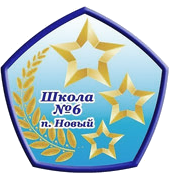 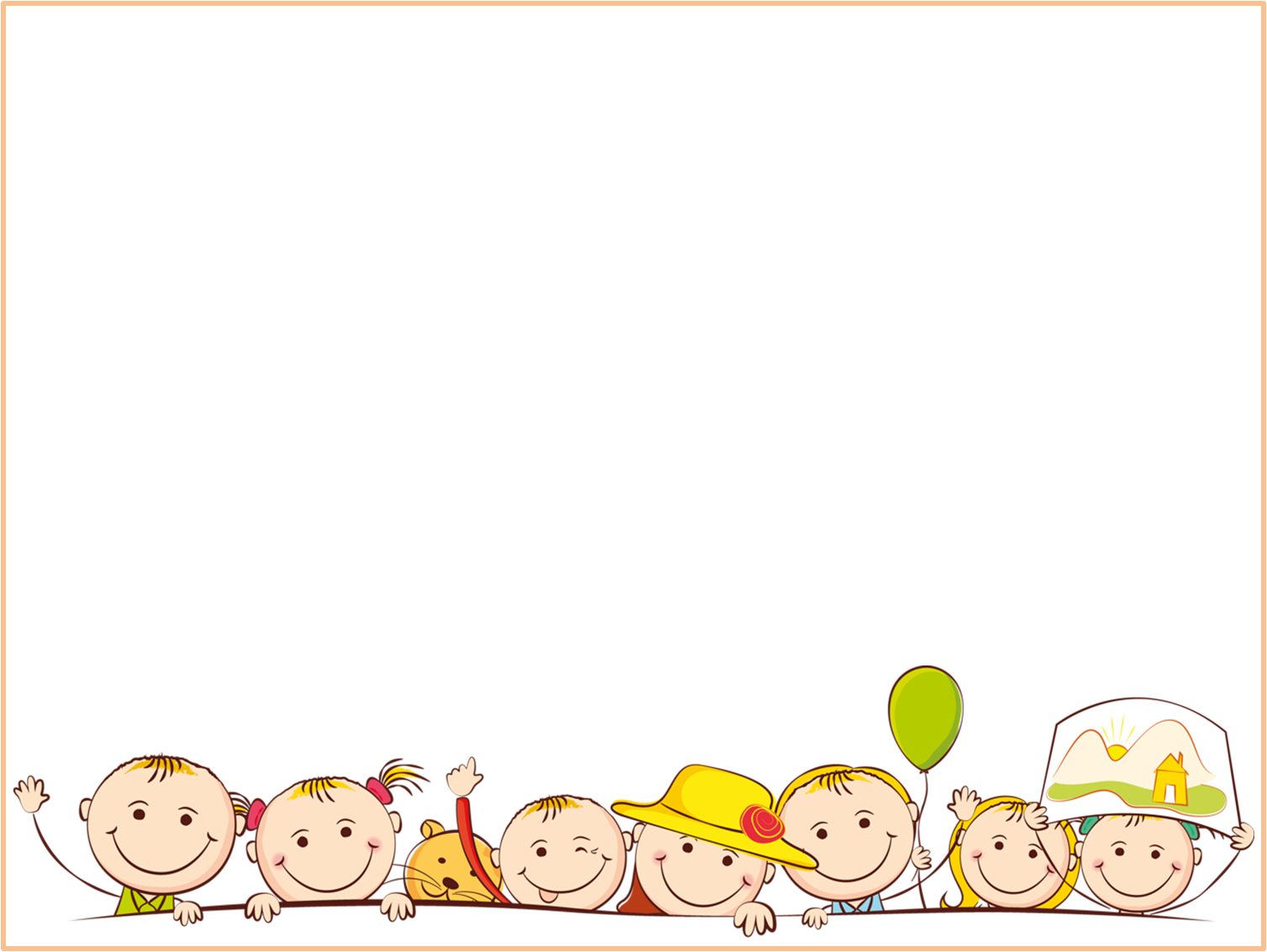 Соглашение по нормам общения на дистанционном обученииМы, учителя, ученики и родители будемУважать чужое мнение, даже если оно не совпадает с нашим.Учиться признавать свои ошибки.Отстаивать свое мнение, используя доказательства.Использовать краткие сообщения. Высказывания должны делаться по существу обсуждаемой   проблемы.Не использовать высказывания, унижающие достоинство других, оскорбления и некорректные замечания.Соблюдать правила орфографии и пунктуации.Не использовать заглавные буквы там, где это не предусматривается правилами грамматики русского языка.Избегать использования сокращений без расшифровки, кроме согласованных заранее.Выражать мысль так, чтобы она была однозначно всем понятна.Вместо нескольких коротких сообщений использовать одну фразу, содержащую законченную мысль.